Scratch – Lesson 5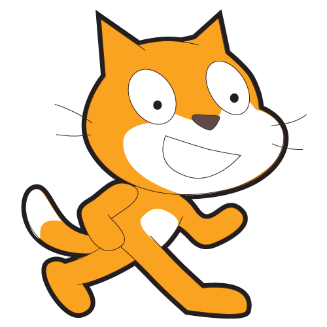 Explain what this code will do: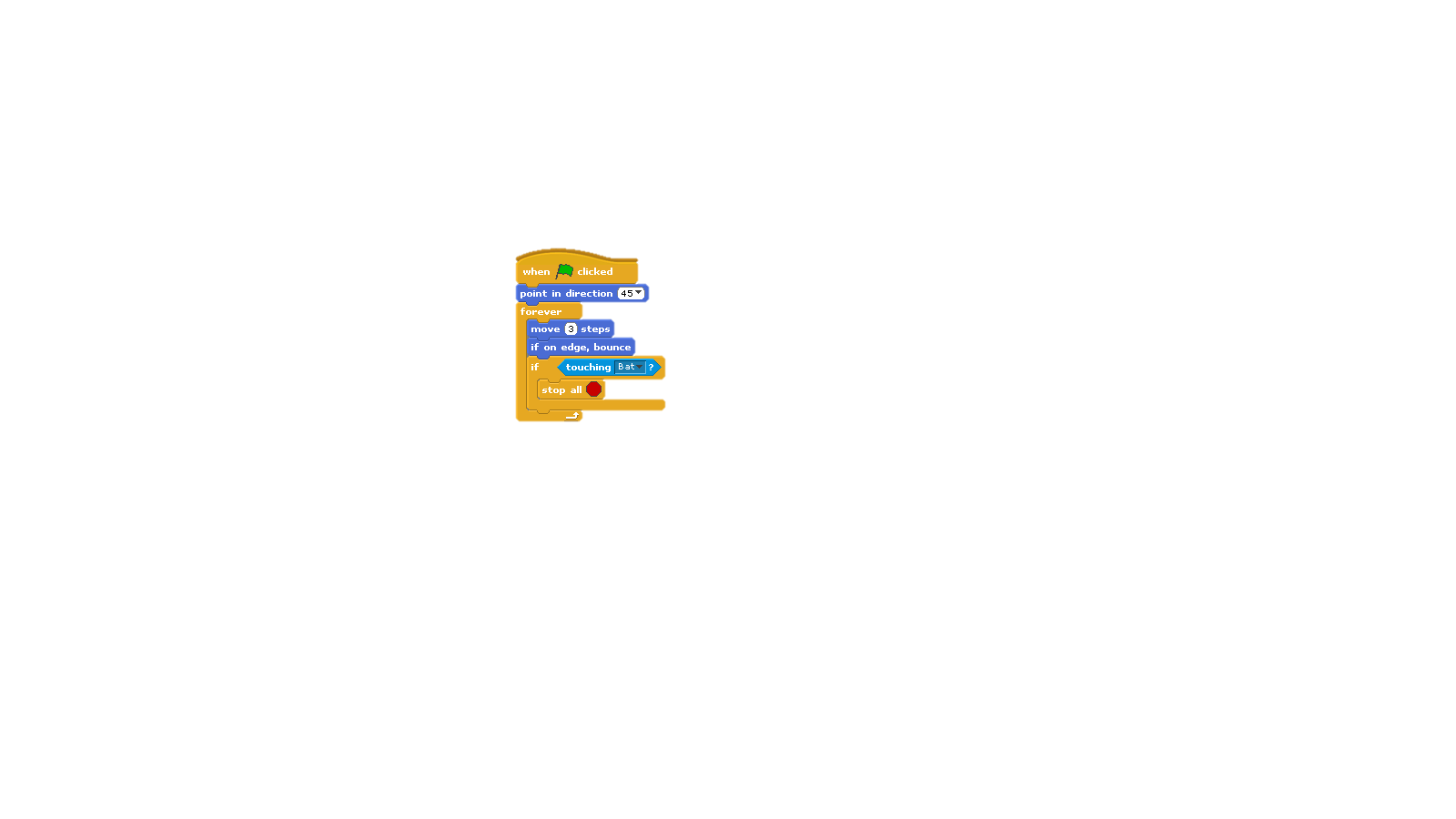 Mark on the grid where the letters will appear: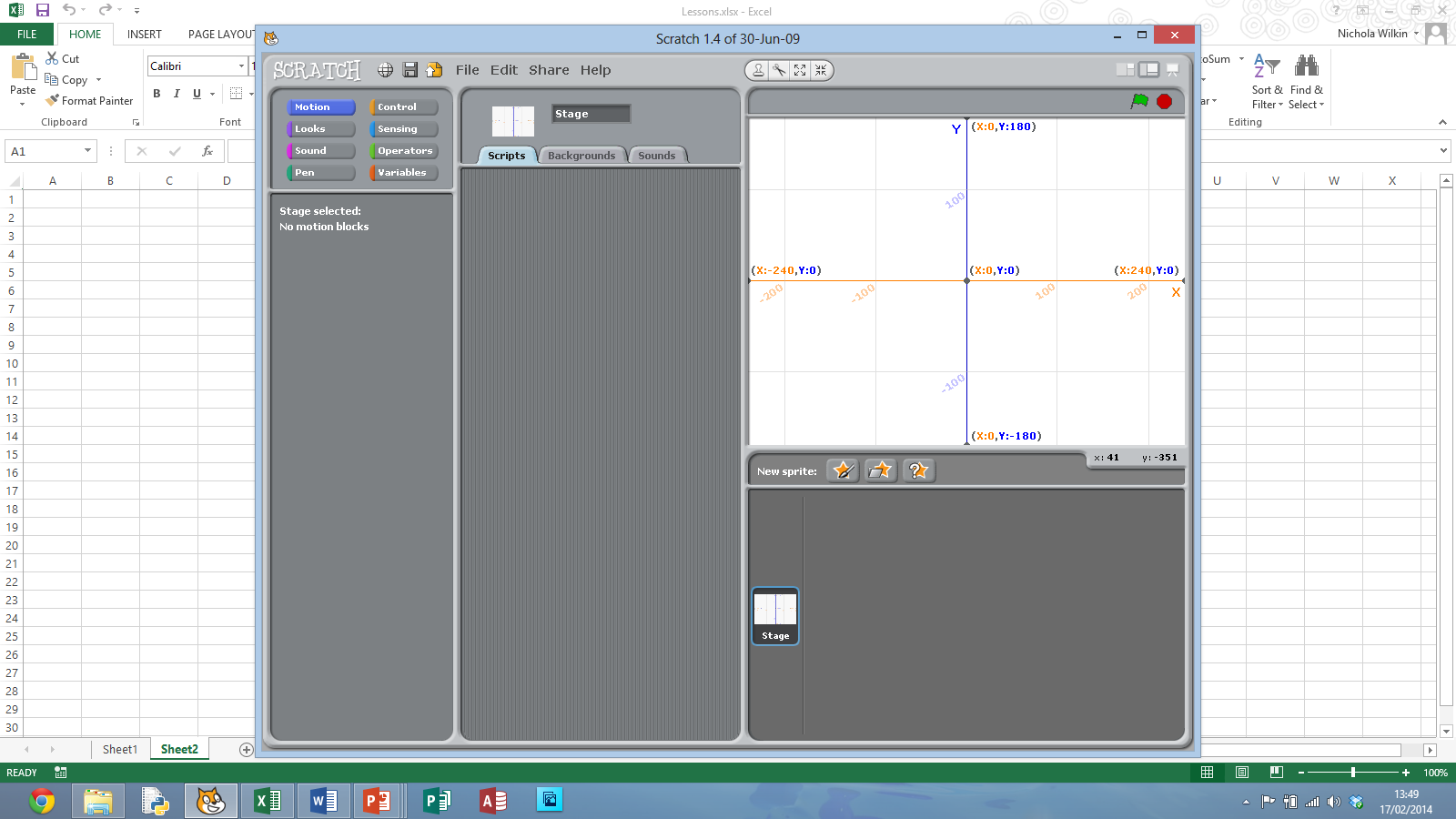 Name:LetterX positionY positionA00B240180C0-180D-100100E50-100